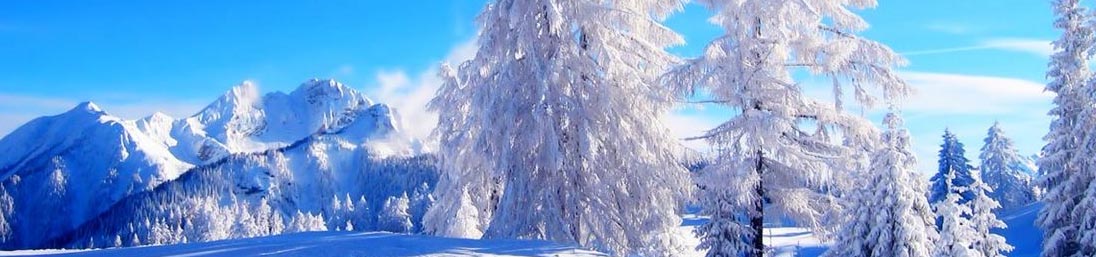 JANUARY2025